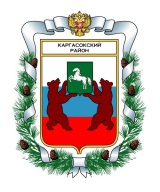 МУНИЦИПАЛЬНОЕ ОБРАЗОВАНИЕ «Каргасокский район»ТОМСКАЯ ОБЛАСТЬДУМА КАРГАСОКСКОГО РАЙОНАЗаслушав и обсудив отчёт председателя Органа муниципального финансового контроля Каргасокского района о проделанной работе,Дума Каргасокского района РЕШИЛА:Глава Каргасокского района							А.П. АщеуловОрган муниципального финансового контроляКаргасокского районас. Каргасок                                                                                                                 16.02.2017Контрольный орган Каргасокского района в 2016 году проводил только мероприятия, предусмотренные в Плане работы. План был составлен, в том числе и на основании поступивших предложений от заинтересованных лиц, как в период его формирования, так и во время его исполнения. В 2016 году жалоб в Контрольный орган не поступало.В течение 2016 года Контрольный орган дважды информировал депутатов о проделанной работе.На заседании Думы Каргасокского района 14 апреля 2016 года было сообщено о следующих проведённых мероприятиях:1. «Проверка использования муниципального имущества, находящегося в собственности Толпаровского сельского поселения» и соблюдения Федерального закона РФ от 14.11.2002 № 161-ФЗ «О государственных и муниципальных унитарных предприятиях» при создании и осуществлении контроля за деятельностью МУП «ЖКХ Киевское».Проверяемый период – 2015 год. Срок проведения проверки с 21.01.2016 по 19.02.2016. Контрольное мероприятие оформлено актом проверки от 19.02.2016 № 1;2. «Проверка устранения ранее выявленных замечаний и нарушений при проведении контрольных и экспертно-аналитических мероприятий в МО «Толпаровское сельское поселение», оформленная справкой от 19.02.2016 № 1;3.«Проверка МУП ЖКХ «Киевское», использующего имущество, находящееся в собственности Толпаровского сельского поселения», на соответствие его деятельности Федеральному закону Российской Федерации от 14.11.2002 № 161-ФЗ «О государственных и муниципальных унитарных предприятиях».Проверяемый период – 2015 год. Срок проведения проверки с 21.01.2016 по 19.02.2016. Контрольное мероприятие оформлено актом проверки от 19.02.2016 № 2;4. «Проверка использования муниципального имущества, находящегося в собственности Средневасюганского сельского поселения» и соблюдения Федерального закона РФ от 14.11.2002 № 161-ФЗ «О государственных и муниципальных унитарных предприятиях» при создании и осуществлении контроля за деятельностью муниципальных унитарных предприятий».Проверяемый период – 2015 год. Срок проведения проверки с 29.02.2016 по 28.03.2016. Контрольное мероприятие оформлено актом проверки от 28.03.2016 № 3;5. «Проверка устранения ранее выявленных замечаний и нарушений при проведении контрольных и экспертно-аналитических мероприятий в МО «Средневасюганское сельское поселение», оформленная справкой от 28.03.2016 № 2.На заседании Думы Каргасокского района 26 октября 2016 года было сообщено о следующих проведённых мероприятиях:6. Внешние проверки 13 годовых Отчётов об исполнении бюджетов 2015 финансового года в Каргасокском, Тымском, Нововасюганском, Киндальском, Сосновском, Новоюгинском, Усть-Чижапском, Среднетымском, Средневасюганском, Усть-Тымском, Вертикосском, Толпаровском сельских поселениях и муниципальном образовании «Каргасокский район».Сроки проведения проверок с 21 марта по 21 апреля 2016. Контрольные мероприятия оформлены 13 заключениями;7. «Проверка соблюдения Муниципальным бюджетным учреждением культуры «Каргасокский районный дом культуры», при осуществлении закупок для муниципальных нужд, требований законодательства Российской Федерации и иных нормативных правовых актов о контрактной системе в сфере закупок товаров, работ, услуг для обеспечения государственных и муниципальных нужд». Проведена совместно с Отделом правовой и кадровой работы Администрации Каргасокского района.Срок проведения мероприятия с 01.05.2016 по 22.05.2016, контрольное мероприятие оформлено актом проверки от 20.05.2016 № 3/2016. Включена в План работы по предложению Отдела правовой и кадровой работы;8. «Проверка МУП Каргасокский «ТВК», использующего имущество, находящееся в собственности Каргасокского сельского поселения», на соответствие его деятельности Федеральному закону Российской Федерации от 14.11.2002 № 161-ФЗ «О государственных и муниципальных унитарных предприятиях». Срок проведения мероприятия: с 25.05.2016 по 27.06.2016, контрольное мероприятие оформлено актом проверки от 27.06.2016 № 4;9. «Проверка Администрации Каргасокского сельского поселения на предмет законности установления платы за содержание жилого помещения и правильности начисления МУПом «Каргасокский ЖЭУ» населению платы за содержание жилого помещения». Включена в план работы по запросу Главы района.Срок проведения мероприятия: с 23.08.2016 по 31.08.2016, контрольное мероприятие оформлено справкой от 02.09.2016 № 3;10. «Проверка устранения выявленных нарушений при проведении контрольного мероприятия, оформленного актом проверки от 19.06.2015 № 5». Проведена в Администрации Каргасокского сельского поселения. Включена в План работы по запросу депутатов Думы Каргасокского района.Срок проведения мероприятия с 09.09.2016 по 23.09.2016, контрольное мероприятие оформлено справкой проверки от 21.09.2016 № 4.После вышеуказанного заседания Думы были проведены следующие мероприятия.11. В соответствии с заключёнными Соглашениями и планом работы Контрольным органом Каргасокского района проведены экспертизы 12 проектов бюджетов сельских поселений, составленных на очередной 2017 финансовый год.В 2016 году Администрациям сельских поселений было предложено самим определить срок предоставления в Контрольный орган пакетов документов с проектами Решений о бюджете на очередной 2017 год. Для всех было установлено только одно ограничение – до 15 ноября 2016 года проекты бюджетов необходимо было представить Председателям советов сельских поселений, что соответствует требованиям Бюджетного кодекса. Председатели советов, после проверки наличия в пакетах документов всех, установленных Положением о бюджетном процессе, документов, в кратчайший срок (в тот же день) должны были направлять их в Контрольный орган. Практически все проекты бюджетов были представлены в Контрольный орган до 15 ноября, один 15, другой 18 ноября. Учитывая транспортную доступность, для ускорения процесса принятия Советами сельских поселений решений, Заключения на проекты бюджетов отправлялись в Администрации сельских поселений по электронной почте в день их подписания, а именно:1. Усть-Чижапское сельское поселение            2 ноября 2016 года;2. Толпаровское сельское поселение                 3 ноября 2016 года;3. Киндальское сельское поселение                   9 ноября 2016 года;4. Вертикосское сельское поселение                 9 ноября 2016 года;5. Среднетымское сельское поселение            11 ноября 2016 года;6. Средневасюганское сельское поселение    11 ноября 2016 года;7. Тымское сельское поселение                      14 ноября 2016 года;8. Нововасюганское сельское поселение       17 ноября 2016 года;9. Новоюгинское сельское поселение            17 ноября 2016 года;10. Сосновское сельское поселение               21 ноября 2016 года;11. Усть-Тымское сельское поселение          23 ноября 2016 года;12. Каргасокское сельское поселение           24 ноября 2016 года.Заключения на бумажном носителе направлялись в поселения по обычным каналам связи. Считаем, что Советам сельских поселений должно было хватить времени для своевременного проведения заседаний Советов и принятия соответствующих решений.При подготовке Заключений: проанализированы предварительные итоги социально-экономического развития за истекший период текущего финансового года и ожидаемые итоги за текущий финансовый год, прогнозы социально-экономического развития; дана оценка показателям проектов бюджетов; проверено наличие и проведена оценка нормативно-правовых баз, касающихся порядков формирования бюджетов сельских поселений; проверено формирование бюджетов на соответствие их Положениям о бюджетном процессе и Бюджетному кодексу. В некоторых представленных пакетах документов отсутствовали прогнозы социально-экономического развития, что сделало невозможным проанализировать их показатели. Председатели сельских поселений неоднократно предупреждались о том, что до направления пакетов документов в Контрольный орган они должны проверяться иначе документы могут быть возвращены, как это прописано в Положениях о бюджетном процессе сельских поселений.Практически все сельские поселения учли сделанные в предыдущих Заключениях замечания и улучшили качество составляемых проектов бюджетов. Особое внимание сотрудники Контрольного органа обращали на объяснение причин отклонения показателей очередного 2017 года от ожидаемых показателей текущего 2016 года, изложенных в пояснительных записках к проектам бюджетов.Кроме того интересовало финансовое состояние муниципальных унитарных предприятий, их ожидаемые показатели работы в текущем 2016 году и перспективы развития в очередном 2017 году. Сосновским сельским поселением к пояснительной записке был приложен анализ деятельности МУП «ЖКХ Сосновское» за 8 месяцев работы, составленный его экономистом. Мы положительно оцениваем проделанную работу. В тоже время предлагаем, чтобы в табличной части анализа дополнительно присутствовали как ожидаемые показатели деятельности за 2016 год, так и запланированные показатели на 2016 год и даны в текстовой части анализа необходимые объяснения при сравнении ожидаемых и планируемых результатов работы.В связи с внесёнными изменениями в статьи Бюджетного кодекса, а значит и в Положения о бюджетном процессе сельских поселений, в этом году вместе с Проектом решения о бюджете на 2017 год были представлены Реестры источников доходов бюджета сельского поселения на очередной 2017 год и плановый период 2018, 2019 годов. На основании представленных проектов бюджетов сложилась следующая картина по его основным характеристикам:Как видно из таблицы, во всех бюджетах не предусмотрен дефицит. В 4 бюджетах ожидается незначительный рост доходов относительно ожидаемых показателей текущего года, в 8 бюджетах - снижение. Незначительное увеличение расходов планируется в 3 бюджетах. Значительное сокращение расходов планируется в Каргасокском 67,2 %, Усть-Тымском – 58,8 %, Киндальском 25,5 %, Новоюгинском 21,2 % сельских поселениях.В поселениях не были предусмотрены в первом чтении следующие статьи расходов по подразделам: «Другие общегосударственные вопросы» (код 0113), «Мобилизационная и вневойсковая подготовка» (код 0203), «Защита населения и территории от чрезвычайных ситуаций природного и техногенного характера, гражданская оборона» (код 0309), «Социальное обеспечение населения» (код 1003), «Охрана семьи и детства» (код 1004).В бюджетах всех сельских поселений распределение бюджетных ассигнований осуществляется по программным и непрограммным направлениям расходов.Предложено всем сельским поселениям принять проекты бюджетов в первом чтении с учётом устранения сделанных в заключениях замечаний и перед заседаниями Советов сельских поселений провести публичные слушания проектов бюджетов.Проведена экспертиза бюджета муниципального образования «Каргасокский район» на 2017 год и плановый период 2018, 2019 годов. Составленное Заключение представлено депутатам на заседании Думы Каргасокского района, состоявшемся 26 октября 2016 года.12. «Проверка Муниципального бюджетного учреждения культуры «Каргасокская центральная районная библиотека» на соответствие её деятельности Федеральному закону РФ от 12.01.1996 № 7-ФЗ «О некоммерческих организациях».Срок проведения мероприятия: с 28.11.2016 по 28.12.2016, контрольное мероприятие оформлено актом проверки от 26.12.2016 № 5.Проверкой установлено.Устав МБУК «Каргасокская ЦРБ» соответствует требованиям раздела 7 «Утверждение уставов учреждений Каргасокского района и внесение в них изменений» Постановления Администрации Каргасокского района от 15.03.2011 № 60.В тоже время в разделе 5 Устава не прописана обязанность учреждения, представлять имущество к учету в реестре муниципальной собственности в случае приобретения его за счет средств, выделенных учреждению собственником на приобретение такого имущества (п. 46 Постановления АКР от 15.03.2011 № 60). Остаётся непонятным также информировать или нет учредителя об объектах имущества, приобретённых за счёт внебюджетных источников или предоставленных учреждению в виде спонсорской помощи. Есть ли необходимость информировать учредителя об объектах, стоимость которых ниже 50 тыс. рублей (Решение Думы Каргасокского района от 18.02.2015 № 341).Предложено Центральной районной библиотеке обсудить с учредителем необходимость внесения в свой Устав дополнений в раздел 5.В целом План финансово-хозяйственной деятельности МБУК «Каргасокская ЦРБ» на 2015 год составлен в соответствии с принятым Порядком, утверждённым приказом Отдела культуры Администрации Каргасокского района от 18.11.2011 № 31/1, но имеется ряд замечаний:1. План составлен только на один очередной финансовый год, а не на три года;2. План составлен в рублях, а не в тысячах рублей;3. В Плане, в некоторых случаях, сумма показателей строк не соответствует показателю итоговой строки. Один показатель итоговой строки раздела 3 прописан некорректно (непонятно). Ряд показателей нефинансовых и финансовых активов 2 раздела не соответствуют данным бухгалтерского учёта по состоянию на 01 января 2015 года.4. Показатели Отчёта об исполнении учреждением Плана его финансово-хозяйственной деятельности на 1 января 2016 года не соответствуют показателям Плана, утверждённого 12 января 2015 года.5. При внесении изменений в бюджет муниципального образования «Каргасокский район», касающихся Центральной районной библиотеки, не был составлен новый План на 2015 год.Предложено проанализировать План финансово-хозяйственной деятельности МБУК «Каргасокская ЦРБ» на 2016 год и плановый период 2017, 2018 годов и при обнаружении вышеуказанных нарушений устранить их. Также необходимо учесть замечания при составлении Плана на 2017 год и плановый период 2018, 2019 годов.В целом Муниципальное задание МБУК «Каргасокская ЦРБ» составлено и утверждено в соответствии с постановлениями Администрации Каргасокского района от 23.06.2011 № 147, от 30.12.2014 № 303, но имеется ряд замечаний:В графах заголовка таблиц пунктов 3.1 и 3.2 указаны названия года (отчётный, текущий, очередной, плановый), которые не соответствуют указанным в этом же заголовке годам, как это приписано в статье 6 Бюджетного кодекса. Данное обстоятельство затрудняет проводить анализ Муниципального задания и осуществлять контроль за его исполнением;В пункте 4.1 «Нормативные правовые акты, регулирующие порядок оказания услуг» приведены отменённые нормативные правовые акты, а именно: постановление Главы Каргасокского района от 14.11.2008 № 201; распоряжение Главы Каргасокского района от 18.11.2011 № 660, что может привести к нарушению действующих требований при составлении Муниципального задания.Предложено проверить содержание действующего Муниципального задания на очередной 2016 год и плановый период 2017, 2018 годов и учесть вышеуказанные замечания при составлении Муниципального задания на очередной 2017 год и плановый период 2018, 2019 годов.Предоставление субсидий Центральной районной библиотеке осуществлялось на основании Соглашений о порядке их предоставления, что соответствует пункту 15 постановления Администрации от 30.12.2014 № 303.Во многих случаях в течение года изменение размера субсидий оформлялось составлением новых Графиков перечисления субсидий, которые являлись приложениями к Соглашениям. В нарушение пункта 6.1 Соглашений в письменной форме не составлялось дополнений к Соглашениям. В Соглашениях о предоставлении субсидии на иные цели не прописаны размеры субсидий, но есть ссылки на Графики их перечисления.В Графиках перечисления субсидий, приложений к Соглашениям от 20.01.2015 № 4 и от 28.01.2015 № 5, размеры субсидий не соответствуют, данным Отчёта об исполнении субсидий на иные цели за 4 квартал 2015 года. Названия Отчётов не соответствуют их содержанию. Необходимо было в названии указать - Отчёт об исполнении субсидий на иные цели: за квартал, за полугодие, за 9 месяцев и за год.В некоторых случаях не соблюдались сроки перечисления субсидий, указанные в Графиках их перечисления, так же, в некоторых случаях, происходило излишнее перечисление средств, а затем в конце года их возврат.В течение 2015 года составлено 23 Сведения об операциях с целевыми субсидиями, представленными муниципальному учреждению в 2015 году по форме ОКУД 0501016 в соответствии с Приказом Минфина России от 28.07.2010 № 81н. Согласно данного Приказа эти Сведения составляются при предоставлении субсидии на осуществление капитальных вложений в объекты капитального строительства муниципальной собственности или приобретение объектов недвижимого имущества в муниципальную собственность. В 2015 году субсидий на проведение таких хозяйственных операций не предоставлялось. Если в организации считают, что такая форма документа необходима им для контроля за использованием субсидий, необходимо разработать свою аналогичную форму документа и прописать её в учётной политике.Предложено совместно с сотрудниками МКУ «Отдел культуры и туризма администрации Каргасокского района» учесть замечания в 2016 и 2017 годах при заключении и исполнении соглашений.Бухгалтерский учёт и отчётность.В Учётной политике содержатся ссылки на документы, которые в 2015 году уже утратили свою силу: приказ Минфина России от 15.12.2010 № 173н, Положение Банка России от 12.10.2011 N 373-П, Указание Банка России от 20.06.2007 N 1843-У.В пункте 3.7.1 Учётной политике написано «Аналитический учёт расчётов с поставщиками (подрядчиками) ведётся в разрезе кредиторов. Правильно было бы написать «в разрезе контрагентов», так как задолженность по поставщикам может быть как кредиторской, так и дебиторской.В приложениях № 10, № 11 и № 12 отсутствуют подписи лиц, которые должны быть ознакомлены с данными приложениями.Предложено доработать Учетную политику.Установлено расхождение в учёте данных счета 101 с данными субсчета 101.20 на 5 629 объектов на сумму 1 332 376,69 руб., числящихся в учете учреждения без закрепления в перечне особо ценного движимого имущества.Не числится на балансе учреждения большой центр общественного доступа в составе комплектующего оборудования стоимостью 580 803,45 руб., хотя объект закреплён собственником имущества в перечне особо ценного движимого имущества на основании распоряжения Администрации Каргасокского района от 08.07.2014 № 412. Он есть, но в разрезе комплектующих, что не даёт возможности осуществлять учредителю контроль за наличием, сохранностью и целевым использованием объекта.С материально-ответственными лицами по основным средствам заключены договора о полной индивидуальной материальной ответственности, но отсутствуют перечни закрепленных за ними объектов. Часть договоров заключалась по срокам позже, чем материально–ответственному лицу ставили основные средства в подотчет.Списание основных средств, в нарушение пункта 10 приложения № 1 к постановлению Администрации Каргасокского района от 02.08.2011 № 181, производилось учреждением без согласования с собственником муниципального имущества.В нарушение Инструкции по применению единого плана счетов (Приказа Минфина 157н):- 3 объекта (лестница стремянка) стоимостью каждая до 3 000 руб. учитывались на балансовом счете 101, следовало учитывать на забалансовом счёте 21;- системные блоки, мониторы, внешний жесткий диск учитывались на балансовом счете 101, следовало учитывать в составе материальных запасов;- два объекта (доска пробка, стеллаж детский двухсторонний) стоимостью до 40 тыс. руб. числятся на балансе с остаточной стоимостью. В нарушение Постановления Правительства РФ от 1 января 2002 г. N 1 не правильно установлен срок полезного использования на принтер Epson.В нарушении п.118 Инструкции 157н на субсчёте 105.36 «Прочие материальные запасы» необоснованно учитываются:- дрова, которые необходимо было учитывать на субсчёте 105.33 «Горюче-смазочные материалы»;- гипсовая штукатурка, краска ПФ, кабель т.д., которые необходимо было учитывать на субсчёте 105.34 «Строительные материалы».На субсчёте 105.36 «Прочие материальные запасы» на 01.01.2016 года имеется отрицательное сальдо по номенклатуре «кашпо» «-3» шт. на сумму «- 1 113,00» руб.В нарушение Указания Банка России от 11.03.2014 № 3210-У приказом по учреждению не установлен лимит остатка кассы.Наличные денежные средства, полученные от приносящей доход деятельности, сдавались на счёт Сбербанка России, минуя кассу.Сумма балансовой стоимости принятого к учету недвижимого (субсчёт 101.10) и особо ценного движимого (субсчёт 101.20) имущества не соответствует сумме по субсчету 210.06.При проверке расчётов с подотчётными лицами установлено, что в нарушение п.3.6.4 Учётной политики учреждения подотчётные лица несвоевременно отчитывались за полученные суммы.В нарушение Приказа Минфина России от 30.09.2010 № 114н не был представлен на проверку Отчет о результатах деятельности муниципального учреждения и об использовании закрепленного за ним муниципального имущества. Он не размещён в сети Интернет (www.bus.gav.ru);В нарушение Приказа Министерства финансов РФ от 25.03.2011г. № 33н не представлены на проверку формы отчётов в составе годовой бухгалтерской отчётности: Справка по консолидируемым расчетам учреждения (ф. 0503725); Справка по заключению учреждением счетов бухгалтерского учета отчетного финансового года (ф. 0503710); Отчет об обязательствах учреждения (ф. 0503738); Пояснительная записка к Балансу учреждения (ф. 0503760).Годовая бухгалтерская отчётность не сброшюрована и представлена в виде отдельных нескольких форм.Цифровой материал Отчета об исполнении учреждением плана его финансово-хозяйственной деятельности (ф. 0503737) и Отчета о финансовых результатах деятельности учреждения (ф. 0503721), размещённого на сайте (www.bus.gav.ru), не соответствует формам отчётности на бумажном носителе, представленным на проверку.Предложено устранить допущенные в учёте нарушения.Председатель Контрольного органа Каргасокского района ____________________/Ю.А.Машковцев/РЕШЕНИЕРЕШЕНИЕРЕШЕНИЕ16.02.2017№ 99с. Каргасокс. КаргасокОб отчёте Органа муниципального финансового контроля Каргасокского района о проделанной работе в 2016 году1. Принять к сведению отчёт Органа муниципального финансового контроля Каргасокского района о проделанной работе в 2016 году.Председатель ДумыКаргасокского района                      В.В. БрагинОтчёт о проделанной работе в 2016 годуСельские поселенияВид показателя2017 год(тыс. руб.)2016 год(тыс. руб.)«+» рост, «-» сниж.«+» рост, «-» сниж.Сельские поселенияВид показателя2017 год(тыс. руб.)2016 год(тыс. руб.)%тыс. руб.1.Усть-Чижапскоедоходы13 973,114 459,13,4- 486,01.Усть-Чижапскоерасходы13 973,114 567,34,1- 594,22.Толпаровскоедоходы27 028,525 585,85,6+ 1 442,72.Толпаровскоерасходы27 028,528 073,43,7+ 1 044,93.Киндальскоедоходы4 248,25 614,924,3- 1 366,73.Киндальскоерасходы4 248,25 703,025,5-1 454,84.Вертикосскоедоходы7 691,48 475,29,3- 783,84.Вертикосскоерасходы7 691,48 106,95,1- 415,55.Среднетымскоедоходы33 591,631 564,66,4+ 2 027,05.Среднетымскоерасходы33 591,633 198,81,2+ 392,86.Средневасюганскоедоходы22 253,024 681,09,8- 2 428,06.Средневасюганскоерасходы22 253,025 822,313,8- 3 569,37.Тымскоедоходы13 371,515 815,415,5- 2 443,97.Тымскоерасходы13 371,516 136,717,1- 2 765,28.Нововасюганскоедоходы28 246,427 985,50,9+ 260,98.Нововасюганскоерасходы28 246,429 122,13,1 - 875,79.Новоюгинскоедоходы16 334,020 841,121,6- 4 507,19.Новоюгинскоерасходы16 334,020 716,521,2- 4 382,510.Сосновскоедоходы19 385,217 783,89,0+ 1 601,410.Сосновскоерасходы19 385,219 606,31,1- 221,111.Усть-Тымскоедоходы16 144,539 054,158,7- 22 909,611.Усть-Тымскоерасходы16 144,539 205,858,8- 23 061,312.Каргасокскоедоходы46 673,7142 185,367,2- 95 511,612.Каргасокскоерасходы46 673,7143 875,067,6- 97 201,3